Arbetsbeskrivning Grill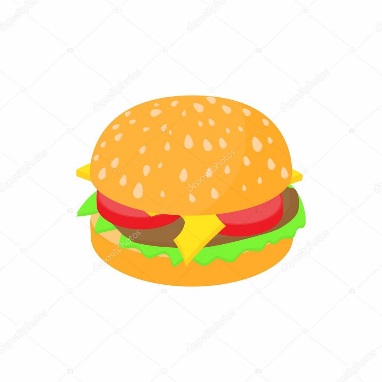 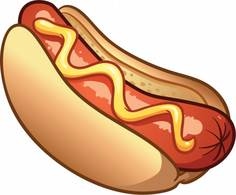 Innan öppning!Ta fram senap, ketchup, dressing, rostad lök, dricka kylen, korv, korvbröd, hamburgare och hamburgarbrödStarta grillen ca 2 timmar innan entrén öppnar.Bemanningsställena hämtar korv och hamburgare ute vid grillenGrillen ska vara igång med tillhörande försäljning fram till 10 min innan matchstart.Betalning i grillen är endast Swish!Efter grillningTa in allt igen och lägg in överbliven mat (ogrillad) i kyl och frysÖverbliven färdiggrillad mat ställs i köketDiska det som behövs, skålar och bestick m.mKoppla bort förlängningssladden och lägg i sportbarenGlöm inte att hämta ut kaffe/matbiljett.